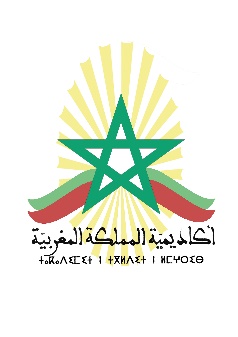 Communiqué de presseObjet : Conférence en continuité du cycle  “Collège de France au Maroc”, organisée par l’Académie du Royaume du Maroc en partenariat avec le Collège de France et l’Institut français du Maroc sous le thème "Instabilité génétique : une nécessité physiologique et une menace pour le système nerveux central",  prononcée par le Professeur Alain Prochiantz, le mercredi 19 juin 2019 à 18h30.Lieu : Siège de l’Académie Hassan II des Sciences et Techniques : Km 4, Avenue Mohammed VI   Souissi, Rabat Dans le cadre des initiatives de l’Académie du Royaume du Maroc et du Collège de France au Maroc en faveur du rayonnement de la pensée scientifique, de la promotion du débat d’idées, du dialogue entre cultures et de la recherche de haut niveau, un cycle de conférences a été mis en place en 2018-2019 par l’Académie du Royaume du Maroc en collaboration avec l’Institut Français du Maroc. Dans le cadre de ce cycle de conférences, l’Académie du Royaume du Maroc,  organise en partenariat avec l’Académie Hassan II des Sciences et Techniques,   une conférence qui sera animée par le Professeur Alain Prochiantz, membre du Collège de France à Paris, sous le thème " Instabilité génétique : une nécessité physiologique et une menace pour le système nerveux central ", le mercredi 19 juin 2019 à 18h30.Lors de son intervention, le Professeur Alain Prochiantz va illustrer les deux facettes positive et négative, de l’expression de certains éléments génétiques mobiles dans deux cas distincts, celui de la plasticité du cortex cérébral et celui de modèles animaux de la maladie de Parkinson.Alain Prochiantz a dirigé jusqu’en 2006 le laboratoire de biologie de l’Ecole normale supérieure. Il est professeur de neurobiologie au Collège de France depuis 2007 et membre de l’Académie des sciences.Il a dirigé l’unité CNRS «développement et évolution du système nerveux » ainsi que le département de biologie de l’ENS.Alain Prochiantz s’est consacré à l’étude de la morphogenèse cérébrale. Il est également l’auteur de plusieurs ouvrages.Ses contributions scientifiques majeures sont la découverte de l'hétérogénéité topologique des astrocytes cérébraux et celle d'un nouveau mode de signalisation par transfert intercellulaire de facteurs de transcription de la classe des homéoprotéines.Il a créé et dirige, au Collège de France, le Centre interdisciplinaire de recherche en biologie, riche de 18 équipes accueillies travaillant dans différents domaines des sciences du vivant.Alain Prochiantz a été nommé Administrateur du Collège de France au 1er septembre 2015.